ЖУРНАЛ ТЕКУЩЕГО РЕМОНТА ЛИФТА (пассажирского)Сведения об обслуживаемом оборудовании лифта: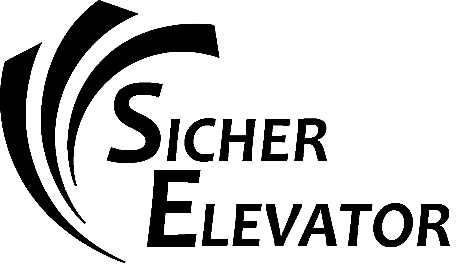 Содержание настоящего журнала по текущему ремонту лифта           город Москва, 2020 год.Введение:Настоящие Методические указания, распространяются, в соответствии с ГОСТ 22011-95, на лифты пассажирские, грузопассажирские, грузовые, больничные и грузовые малой грузоподъёмностью, и устанавливают периодичность, методы обследования технического состояния лифтов, начавших свою эксплуатацию после монтажа и сдачи его в инспектирующие (контролирующие) органы, отработавших нормативный срок службы, а также организацию этих работ и порядок оформления результатов обследования.Методические указания не распространяются на лифты:Пассажирские с номинальной скоростью 2,0 м/с и более;Грузовые тротуарные;Судовые;Специального назначения;Для работы в зданиях и помещениях, отнесённых по взрывоопасности к категории А и Б*;Для работы в помещениях с агрессивными парами и газами, вызывающим коррозию;Для работы в условиях конденсации влаги в шахте или машинном помещении, выпадения инея или образования льда на оборудовании;                город Москва, 2020 год.Полное содержание журнала по текущему ремонту лифта:Разработано отделом ОТК и утверждено руководствомв ООО «Сичер Лифт»М.П.город Москва, 2020 год.Записи о проведении текущего ремонта на лифте:Особые отметки (замечания, примечание и т.д.):__________________________________________________________________________________________________________________________________________________________________________________________________________________________________________________________________________________________________________________________________________________________________________________________________________________________________________________________________________________________________________________________________________________________________________________________________________________________Записи о проведении текущего ремонта на лифте:Особые отметки (замечания, примечание и т.д.):__________________________________________________________________________________________________________________________________________________________________________________________________________________________________________________________________________________________________________________________________________________________________________________________________________________________________________________________________________________________________________________________________________________________________________________________________________________________Записи о проведении текущего ремонта на лифте:Особые отметки (замечания, примечание и т.д.):__________________________________________________________________________________________________________________________________________________________________________________________________________________________________________________________________________________________________________________________________________________________________________________________________________________________________________________________________________________________________________________________________________________________________________________________________________________________Записи о проведении текущего ремонта на лифте:Особые отметки (замечания, примечание и т.д.):__________________________________________________________________________________________________________________________________________________________________________________________________________________________________________________________________________________________________________________________________________________________________________________________________________________________________________________________________________________________________________________________________________________________________________________________________________________________Записи о проведении текущего ремонта на лифте:Особые отметки (замечания, примечание и т.д.):__________________________________________________________________________________________________________________________________________________________________________________________________________________________________________________________________________________________________________________________________________________________________________________________________________________________________________________________________________________________________________________________________________________________________________________________________________________________Записи о проведении текущего ремонта на лифте:Особые отметки (замечания, примечание и т.д.):__________________________________________________________________________________________________________________________________________________________________________________________________________________________________________________________________________________________________________________________________________________________________________________________________________________________________________________________________________________________________________________________________________________________________________________________________________________________График сухой/влажной уборки шахты и кабины лифта:График смазки/очистки лифта:График сухой/влажной уборки шахты и кабины лифта:График смазки/очистки лифта:График сухой/влажной уборки шахты и кабины лифта:График смазки/очистки лифта:График сухой/влажной уборки шахты и кабины лифта:График смазки/очистки лифта:График сухой/влажной уборки шахты и кабины лифта:График смазки/очистки лифта:График сухой/влажной уборки шахты и кабины лифта:График смазки/очистки лифта:Графа аварийных остановок лифта:Графа аварийных остановок лифта:Графа аварийных остановок лифта:Графа аварийных остановок лифта:Графа аварийных остановок лифта:Графа аварийных остановок лифта:Графа аварийных остановок лифта:Контактные данные:ООО «Сичер Лифт» - 8 (800) 550 – 17 - 25.Аварийная диспетчерская служба – 8 (925) 485 – 71 – 55.Ростехнадзор – 8 (499) 766 – 22 - 64.Инженерный Испытательный центр НЕТЭЛЛ – 8 (495) 580 – 67 - 60.Мосжилинспекция – 8 (495) 681 – 77 - 80.ЗаказчикООО «Зубрёнок»ИсполнительООО «Сичер Лифт»№ договора на ТОЛ102/006|2020Марка лифтового оборудованияООО «IS Technology»Модель лифтаIS_HYDRO Рег. № / Зав. №180038Дата ввода в эксплуатацию01.12.2020 годаСтраховка лифта №Не определено - (                                                          )Машинное отделениеИмеетсяГрузоподъёмность лифта300 килограммовКоличество остановок (высота подъёма)11,28 метраАдрес нахождения лифтаГород Москва, проспект Балаклавский, дом № 2, корпус № 5, медицинский центр (детская стоматология)НаименованиеНаименование№ стр.Информация о лифте.1Содержание настоящего журнала по текущему ремонту лифта.2Введение.3Методические указания не распространяются на лифты.3Полное содержание журнала по текущему ремонту лифта.4 - 8Записи о проведении текущего ремонта на лифте.9 - 14График сухой/влажной уборки шахты и кабины лифта.15 - 20График смазки/очистки лифта.15 - 20Графа аварийных остановок лифта.21 - 27Контактные данные.28ЛифтыЛифтыЛифтыЛифтыЛифтыЛифтыЛифтыЛифтыЛифтыЛифтыЛифтыЛифтыЛифтыЛифтыЛифтыЛифтыЛифтыЛифты1. Техническое обслуживание Вводного устройства1. Техническое обслуживание Вводного устройства1. Техническое обслуживание Вводного устройства1. Техническое обслуживание Вводного устройства1. Техническое обслуживание Вводного устройства1. Техническое обслуживание Вводного устройства1. Техническое обслуживание Вводного устройства1. Техническое обслуживание Вводного устройства1. Техническое обслуживание Вводного устройства1. Техническое обслуживание Вводного устройства1. Техническое обслуживание Вводного устройства1. Техническое обслуживание Вводного устройства1. Техническое обслуживание Вводного устройства1. Техническое обслуживание Вводного устройства1. Техническое обслуживание Вводного устройства1. Техническое обслуживание Вводного устройства1. Техническое обслуживание Вводного устройства1. Техническое обслуживание Вводного устройства1111Проверка исправности заземления Проверка исправности заземления Проверка исправности заземления +++++++++++2222Проверка креплений входных концов проводов и зазоры между губками пинцетов. При необходимости подтянуть крепление и отрегулировать зазоры между губками пинцетов. Проверка креплений входных концов проводов и зазоры между губками пинцетов. При необходимости подтянуть крепление и отрегулировать зазоры между губками пинцетов. Проверка креплений входных концов проводов и зазоры между губками пинцетов. При необходимости подтянуть крепление и отрегулировать зазоры между губками пинцетов. +++++++++++3333Проверка креплений выходных концов проводов контактных стоек и конденсаторов Проверка креплений выходных концов проводов контактных стоек и конденсаторов Проверка креплений выходных концов проводов контактных стоек и конденсаторов +++++++++++4444Очистка вводного устройства от пыли Очистка вводного устройства от пыли Очистка вводного устройства от пыли +++++++++++2. Техническое обслуживание панели управления2. Техническое обслуживание панели управления2. Техническое обслуживание панели управления2. Техническое обслуживание панели управления2. Техническое обслуживание панели управления2. Техническое обслуживание панели управления2. Техническое обслуживание панели управления2. Техническое обслуживание панели управления2. Техническое обслуживание панели управления2. Техническое обслуживание панели управления2. Техническое обслуживание панели управления2. Техническое обслуживание панели управления2. Техническое обслуживание панели управления2. Техническое обслуживание панели управления2. Техническое обслуживание панели управления2. Техническое обслуживание панели управления2. Техническое обслуживание панели управления2. Техническое обслуживание панели управления1111Очистка панели управления от пыли и грязиОчистка панели управления от пыли и грязиОчистка панели управления от пыли и грязи+++++++++++2222Проверка клеммных соединений проводов и креплений корпусов электроаппаратаПроверка клеммных соединений проводов и креплений корпусов электроаппаратаПроверка клеммных соединений проводов и креплений корпусов электроаппарата+++++++++++3333Проверка легкости хода подвижных частей электроаппаратовПроверка легкости хода подвижных частей электроаппаратовПроверка легкости хода подвижных частей электроаппаратов+++++++++++4444Проверка состояния контактных поверхностей реле, контакторов.Проверка состояния контактных поверхностей реле, контакторов.Проверка состояния контактных поверхностей реле, контакторов.+++++++++++5555Проверка цепи заземления панели управленияПроверка цепи заземления панели управленияПроверка цепи заземления панели управления+++++++++++3. Техническое обслуживание тормозного устройства3. Техническое обслуживание тормозного устройства3. Техническое обслуживание тормозного устройства3. Техническое обслуживание тормозного устройства3. Техническое обслуживание тормозного устройства3. Техническое обслуживание тормозного устройства3. Техническое обслуживание тормозного устройства3. Техническое обслуживание тормозного устройства3. Техническое обслуживание тормозного устройства3. Техническое обслуживание тормозного устройства3. Техническое обслуживание тормозного устройства3. Техническое обслуживание тормозного устройства3. Техническое обслуживание тормозного устройства3. Техническое обслуживание тормозного устройства3. Техническое обслуживание тормозного устройства3. Техническое обслуживание тормозного устройства3. Техническое обслуживание тормозного устройства3. Техническое обслуживание тормозного устройства1111Проверка состояния тормозной муфты Проверка состояния тормозной муфты Проверка состояния тормозной муфты +++++++++++2222Проверка состояния тормозных накладок. При наличии грязи, масла, промыть в керосине, просушить.Проверка состояния тормозных накладок. При наличии грязи, масла, промыть в керосине, просушить.Проверка состояния тормозных накладок. При наличии грязи, масла, промыть в керосине, просушить.+++++++++++3333Удаление масла, грязи из картера тормозной муфты Удаление масла, грязи из картера тормозной муфты Удаление масла, грязи из картера тормозной муфты +++++++++++4444Проверка износа фрикционных накладок тормозных колодок. Проверка износа фрикционных накладок тормозных колодок. Проверка износа фрикционных накладок тормозных колодок. +++++++++++5555Проверка и регулировка зазоров между ярмом и якорем Проверка и регулировка зазоров между ярмом и якорем Проверка и регулировка зазоров между ярмом и якорем +++++++++++6666Регулировка зазоров между фрикционными накладками и поверхностью тормозной муфты при расторможенном тормозе. Регулировка зазоров между фрикционными накладками и поверхностью тормозной муфты при расторможенном тормозе. Регулировка зазоров между фрикционными накладками и поверхностью тормозной муфты при расторможенном тормозе. +++++++++++7777Проверка зазора между витками пружин при разжатом состоянии Проверка зазора между витками пружин при разжатом состоянии Проверка зазора между витками пружин при разжатом состоянии +++++++++++8888Проверка состояния клеммных соединений проводов Проверка состояния клеммных соединений проводов Проверка состояния клеммных соединений проводов +++++++++++9999Смазка шарниров и осей Смазка шарниров и осей Смазка шарниров и осей --+++++++++10101010Проверка точности остановки кабины на этажных площадках Проверка точности остановки кабины на этажных площадках Проверка точности остановки кабины на этажных площадках +++++++++++4. Техническое обслуживание Каната Ведущего Шкива4. Техническое обслуживание Каната Ведущего Шкива4. Техническое обслуживание Каната Ведущего Шкива4. Техническое обслуживание Каната Ведущего Шкива4. Техническое обслуживание Каната Ведущего Шкива4. Техническое обслуживание Каната Ведущего Шкива4. Техническое обслуживание Каната Ведущего Шкива4. Техническое обслуживание Каната Ведущего Шкива4. Техническое обслуживание Каната Ведущего Шкива4. Техническое обслуживание Каната Ведущего Шкива4. Техническое обслуживание Каната Ведущего Шкива4. Техническое обслуживание Каната Ведущего Шкива4. Техническое обслуживание Каната Ведущего Шкива4. Техническое обслуживание Каната Ведущего Шкива4. Техническое обслуживание Каната Ведущего Шкива4. Техническое обслуживание Каната Ведущего Шкива4. Техническое обслуживание Каната Ведущего Шкива111Очистка шкива и отводного блока от масла и грязиОчистка шкива и отводного блока от масла и грязи---+++++++++222Осмотр и регулировка крепленийОсмотр и регулировка креплений---+++++++++333Проверка износа ручьев КВШПроверка износа ручьев КВШ---+++++++++5. Техническое обслуживание электродвигателя лебёдки5. Техническое обслуживание электродвигателя лебёдки5. Техническое обслуживание электродвигателя лебёдки5. Техническое обслуживание электродвигателя лебёдки5. Техническое обслуживание электродвигателя лебёдки5. Техническое обслуживание электродвигателя лебёдки5. Техническое обслуживание электродвигателя лебёдки5. Техническое обслуживание электродвигателя лебёдки5. Техническое обслуживание электродвигателя лебёдки5. Техническое обслуживание электродвигателя лебёдки5. Техническое обслуживание электродвигателя лебёдки5. Техническое обслуживание электродвигателя лебёдки5. Техническое обслуживание электродвигателя лебёдки5. Техническое обслуживание электродвигателя лебёдки5. Техническое обслуживание электродвигателя лебёдки5. Техническое обслуживание электродвигателя лебёдки5. Техническое обслуживание электродвигателя лебёдки111Проверка надежности крепления полумуфты, предварительно отсоединив электродвигатель от редуктора, сняв провода с клеммных колодок, застропив и сняв эл. двигатель Проверка надежности крепления полумуфты, предварительно отсоединив электродвигатель от редуктора, сняв провода с клеммных колодок, застропив и сняв эл. двигатель -----------+222Регулировка креплений буферных пальцев Регулировка креплений буферных пальцев -----------+333Смазка подшипников эл. Двигателя или долив масла в масленку Смазка подшипников эл. Двигателя или долив масла в масленку -------+++++444Установка и закрепление эл. двигателя к редуктору. Подключение проводов к клеммной колодке. Установка и закрепление эл. двигателя к редуктору. Подключение проводов к клеммной колодке. -------+++++555Проверка надежности контакта в соединениях клеммной колодки. Проверка надежности контакта в соединениях клеммной колодки. ---+++++++++6. Техническое обслуживание ограничителя скорости6. Техническое обслуживание ограничителя скорости6. Техническое обслуживание ограничителя скорости6. Техническое обслуживание ограничителя скорости6. Техническое обслуживание ограничителя скорости6. Техническое обслуживание ограничителя скорости6. Техническое обслуживание ограничителя скорости6. Техническое обслуживание ограничителя скорости6. Техническое обслуживание ограничителя скорости6. Техническое обслуживание ограничителя скорости6. Техническое обслуживание ограничителя скорости6. Техническое обслуживание ограничителя скорости6. Техническое обслуживание ограничителя скорости6. Техническое обслуживание ограничителя скорости6. Техническое обслуживание ограничителя скорости6. Техническое обслуживание ограничителя скорости6. Техническое обслуживание ограничителя скорости6. Техническое обслуживание ограничителя скорости11Очистка ОС от грязи Очистка ОС от грязи Очистка ОС от грязи Очистка ОС от грязи ----++++++++22Проверка состояние основных частей и регулировка креплений Проверка состояние основных частей и регулировка креплений Проверка состояние основных частей и регулировка креплений Проверка состояние основных частей и регулировка креплений ----++++++++33Проверка износа ручья рабочего шкива, путем переброски каната с рабочего шкива на контрольный. Проверка износа ручья рабочего шкива, путем переброски каната с рабочего шкива на контрольный. Проверка износа ручья рабочего шкива, путем переброски каната с рабочего шкива на контрольный. Проверка износа ручья рабочего шкива, путем переброски каната с рабочего шкива на контрольный. ----++++++++44Проверка регулировки ОС Проверка регулировки ОС Проверка регулировки ОС Проверка регулировки ОС ----++++++++55Проверка работоспособности ОС Проверка работоспособности ОС Проверка работоспособности ОС Проверка работоспособности ОС ----++++++++66Смазка подшипников узлов и шарниров Смазка подшипников узлов и шарниров Смазка подшипников узлов и шарниров Смазка подшипников узлов и шарниров ----++++++++7. Техническое обслуживание концевого выключателя7. Техническое обслуживание концевого выключателя7. Техническое обслуживание концевого выключателя7. Техническое обслуживание концевого выключателя7. Техническое обслуживание концевого выключателя7. Техническое обслуживание концевого выключателя7. Техническое обслуживание концевого выключателя7. Техническое обслуживание концевого выключателя7. Техническое обслуживание концевого выключателя7. Техническое обслуживание концевого выключателя7. Техническое обслуживание концевого выключателя7. Техническое обслуживание концевого выключателя7. Техническое обслуживание концевого выключателя7. Техническое обслуживание концевого выключателя7. Техническое обслуживание концевого выключателя7. Техническое обслуживание концевого выключателя7. Техническое обслуживание концевого выключателя7. Техническое обслуживание концевого выключателя11Проверка действия отводки рычага на концевой выключатель Проверка действия отводки рычага на концевой выключатель Проверка действия отводки рычага на концевой выключатель Проверка действия отводки рычага на концевой выключатель ++++++++++++22Проверка и регулировка упоров, обеспечивающих срабатывание концевого выключателя при прохождении кабиной крайних этажей. Проверка и регулировка упоров, обеспечивающих срабатывание концевого выключателя при прохождении кабиной крайних этажей. Проверка и регулировка упоров, обеспечивающих срабатывание концевого выключателя при прохождении кабиной крайних этажей. Проверка и регулировка упоров, обеспечивающих срабатывание концевого выключателя при прохождении кабиной крайних этажей. ----++++++++8. Техническое обслуживание этажных переключателей8. Техническое обслуживание этажных переключателей8. Техническое обслуживание этажных переключателей8. Техническое обслуживание этажных переключателей8. Техническое обслуживание этажных переключателей8. Техническое обслуживание этажных переключателей8. Техническое обслуживание этажных переключателей8. Техническое обслуживание этажных переключателей8. Техническое обслуживание этажных переключателей8. Техническое обслуживание этажных переключателей8. Техническое обслуживание этажных переключателей8. Техническое обслуживание этажных переключателей8. Техническое обслуживание этажных переключателей8. Техническое обслуживание этажных переключателей8. Техническое обслуживание этажных переключателей8. Техническое обслуживание этажных переключателей8. Техническое обслуживание этажных переключателей8. Техническое обслуживание этажных переключателей11Проверка зазоров между торцами осей роликов и дном комбинированной отводки Проверка зазоров между торцами осей роликов и дном комбинированной отводки Проверка зазоров между торцами осей роликов и дном комбинированной отводки Проверка зазоров между торцами осей роликов и дном комбинированной отводки ----++++++++22Проверка зазоров между корпусами переключателей и комбинированной отводкой Проверка зазоров между корпусами переключателей и комбинированной отводкой Проверка зазоров между корпусами переключателей и комбинированной отводкой Проверка зазоров между корпусами переключателей и комбинированной отводкой ----++++++++33Проверка провалов контактов Проверка провалов контактов Проверка провалов контактов Проверка провалов контактов ----++++++++44Проверка положения этажных переключателей относительно комбинированной отводки Проверка положения этажных переключателей относительно комбинированной отводки Проверка положения этажных переключателей относительно комбинированной отводки Проверка положения этажных переключателей относительно комбинированной отводки ----++++++++9. Техническое обслуживание тяговых канатов лебёдки и канатов ограничителя скорости9. Техническое обслуживание тяговых канатов лебёдки и канатов ограничителя скорости9. Техническое обслуживание тяговых канатов лебёдки и канатов ограничителя скорости9. Техническое обслуживание тяговых канатов лебёдки и канатов ограничителя скорости9. Техническое обслуживание тяговых канатов лебёдки и канатов ограничителя скорости9. Техническое обслуживание тяговых канатов лебёдки и канатов ограничителя скорости9. Техническое обслуживание тяговых канатов лебёдки и канатов ограничителя скорости9. Техническое обслуживание тяговых канатов лебёдки и канатов ограничителя скорости9. Техническое обслуживание тяговых канатов лебёдки и канатов ограничителя скорости9. Техническое обслуживание тяговых канатов лебёдки и канатов ограничителя скорости9. Техническое обслуживание тяговых канатов лебёдки и канатов ограничителя скорости9. Техническое обслуживание тяговых канатов лебёдки и канатов ограничителя скорости9. Техническое обслуживание тяговых канатов лебёдки и канатов ограничителя скорости9. Техническое обслуживание тяговых канатов лебёдки и канатов ограничителя скорости9. Техническое обслуживание тяговых канатов лебёдки и канатов ограничителя скорости9. Техническое обслуживание тяговых канатов лебёдки и канатов ограничителя скорости9. Техническое обслуживание тяговых канатов лебёдки и канатов ограничителя скорости9. Техническое обслуживание тяговых канатов лебёдки и канатов ограничителя скорости11Очистка тяговых канатов и канатов ОС от грязи и лишней смазки Очистка тяговых канатов и канатов ОС от грязи и лишней смазки Очистка тяговых канатов и канатов ОС от грязи и лишней смазки Очистка тяговых канатов и канатов ОС от грязи и лишней смазки ----++++++++22Проверка канатов на вытяжку Проверка канатов на вытяжку Проверка канатов на вытяжку Проверка канатов на вытяжку ------++++++10. Проверка работы лебёдки10. Проверка работы лебёдки10. Проверка работы лебёдки10. Проверка работы лебёдки10. Проверка работы лебёдки10. Проверка работы лебёдки10. Проверка работы лебёдки10. Проверка работы лебёдки10. Проверка работы лебёдки10. Проверка работы лебёдки10. Проверка работы лебёдки10. Проверка работы лебёдки10. Проверка работы лебёдки10. Проверка работы лебёдки10. Проверка работы лебёдки10. Проверка работы лебёдки10. Проверка работы лебёдки10. Проверка работы лебёдки11Проверка работы лебёдки, путем пробного пуска лифта по этажам из МППроверка работы лебёдки, путем пробного пуска лифта по этажам из МППроверка работы лебёдки, путем пробного пуска лифта по этажам из МППроверка работы лебёдки, путем пробного пуска лифта по этажам из МП++++++++++++22Проверка работы электроаппаратов от управления из МП и в режиме нормальной работы (от кнопки вызова и приказа, «СТОП») Проверка работы электроаппаратов от управления из МП и в режиме нормальной работы (от кнопки вызова и приказа, «СТОП») Проверка работы электроаппаратов от управления из МП и в режиме нормальной работы (от кнопки вызова и приказа, «СТОП») Проверка работы электроаппаратов от управления из МП и в режиме нормальной работы (от кнопки вызова и приказа, «СТОП») ++++++++++++33Проверка точности остановок на каждом этаже Проверка точности остановок на каждом этаже Проверка точности остановок на каждом этаже Проверка точности остановок на каждом этаже ++++++++++++11. Техническое обслуживание узлов в шахте лифта11. Техническое обслуживание узлов в шахте лифта11. Техническое обслуживание узлов в шахте лифта11. Техническое обслуживание узлов в шахте лифта11. Техническое обслуживание узлов в шахте лифта11. Техническое обслуживание узлов в шахте лифта11. Техническое обслуживание узлов в шахте лифта11. Техническое обслуживание узлов в шахте лифта11. Техническое обслуживание узлов в шахте лифта11. Техническое обслуживание узлов в шахте лифта11. Техническое обслуживание узлов в шахте лифта11. Техническое обслуживание узлов в шахте лифта11. Техническое обслуживание узлов в шахте лифта11. Техническое обслуживание узлов в шахте лифта11. Техническое обслуживание узлов в шахте лифта11. Техническое обслуживание узлов в шахте лифта11. Техническое обслуживание узлов в шахте лифта11. Техническое обслуживание узлов в шахте лифта11. Техническое обслуживание узлов в шахте лифта1Проверка креплений канатов на кабине и противовесе в верхней части кабины. Проверка креплений канатов на кабине и противовесе в верхней части кабины. Проверка креплений канатов на кабине и противовесе в верхней части кабины. Проверка креплений канатов на кабине и противовесе в верхней части кабины. Проверка креплений канатов на кабине и противовесе в верхней части кабины. -----+++++++2Смазка шарниров подвески кабины Смазка шарниров подвески кабины Смазка шарниров подвески кабины Смазка шарниров подвески кабины Смазка шарниров подвески кабины -----+++++++3Проверка и регулировка зазоров между верхними вкладышами башмаков и направляющими кабины Проверка и регулировка зазоров между верхними вкладышами башмаков и направляющими кабины Проверка и регулировка зазоров между верхними вкладышами башмаков и направляющими кабины Проверка и регулировка зазоров между верхними вкладышами башмаков и направляющими кабины Проверка и регулировка зазоров между верхними вкладышами башмаков и направляющими кабины -----+++++++4Проверка крепления башмаков Проверка крепления башмаков Проверка крепления башмаков Проверка крепления башмаков Проверка крепления башмаков -----+++++++5Проверка исправности пружин башмаков Проверка исправности пружин башмаков Проверка исправности пружин башмаков Проверка исправности пружин башмаков Проверка исправности пружин башмаков -----+++++++6Пополнение при необходимости масленок башмаков Пополнение при необходимости масленок башмаков Пополнение при необходимости масленок башмаков Пополнение при необходимости масленок башмаков Пополнение при необходимости масленок башмаков -----+++++++7Проверка механической и электромагнитной отводок, устранение люфта в шарнирах Проверка механической и электромагнитной отводок, устранение люфта в шарнирах Проверка механической и электромагнитной отводок, устранение люфта в шарнирах Проверка механической и электромагнитной отводок, устранение люфта в шарнирах Проверка механической и электромагнитной отводок, устранение люфта в шарнирах -----+++++++8Проверка исправности действия выключателей безопасности СПК, КЛ Проверка исправности действия выключателей безопасности СПК, КЛ Проверка исправности действия выключателей безопасности СПК, КЛ Проверка исправности действия выключателей безопасности СПК, КЛ Проверка исправности действия выключателей безопасности СПК, КЛ -----+++++++9Проверка и регулировка проходных зазоров между кабиной, шунтами и датчиками, датчиками точной остановки и магнитами, датчиками кабины и шунтов датчиков, установленными в шахте Проверка и регулировка проходных зазоров между кабиной, шунтами и датчиками, датчиками точной остановки и магнитами, датчиками кабины и шунтов датчиков, установленными в шахте Проверка и регулировка проходных зазоров между кабиной, шунтами и датчиками, датчиками точной остановки и магнитами, датчиками кабины и шунтов датчиков, установленными в шахте Проверка и регулировка проходных зазоров между кабиной, шунтами и датчиками, датчиками точной остановки и магнитами, датчиками кабины и шунтов датчиков, установленными в шахте Проверка и регулировка проходных зазоров между кабиной, шунтами и датчиками, датчиками точной остановки и магнитами, датчиками кабины и шунтов датчиков, установленными в шахте -----+++++++10Проверка и регулировка проходных зазоров между торцами оси ролика этажного переключателя и дном комбинированной отводки. Проверка и регулировка проходных зазоров между торцами оси ролика этажного переключателя и дном комбинированной отводки. Проверка и регулировка проходных зазоров между торцами оси ролика этажного переключателя и дном комбинированной отводки. Проверка и регулировка проходных зазоров между торцами оси ролика этажного переключателя и дном комбинированной отводки. Проверка и регулировка проходных зазоров между торцами оси ролика этажного переключателя и дном комбинированной отводки. -----+++++++12. Техническое обслуживание направляющих кабины и противовеса12. Техническое обслуживание направляющих кабины и противовеса12. Техническое обслуживание направляющих кабины и противовеса12. Техническое обслуживание направляющих кабины и противовеса12. Техническое обслуживание направляющих кабины и противовеса12. Техническое обслуживание направляющих кабины и противовеса12. Техническое обслуживание направляющих кабины и противовеса12. Техническое обслуживание направляющих кабины и противовеса12. Техническое обслуживание направляющих кабины и противовеса12. Техническое обслуживание направляющих кабины и противовеса12. Техническое обслуживание направляющих кабины и противовеса12. Техническое обслуживание направляющих кабины и противовеса12. Техническое обслуживание направляющих кабины и противовеса12. Техническое обслуживание направляющих кабины и противовеса12. Техническое обслуживание направляющих кабины и противовеса12. Техническое обслуживание направляющих кабины и противовеса12. Техническое обслуживание направляющих кабины и противовеса12. Техническое обслуживание направляющих кабины и противовеса12. Техническое обслуживание направляющих кабины и противовеса1Очистка направляющих от грязи Очистка направляющих от грязи Очистка направляющих от грязи Очистка направляющих от грязи Очистка направляющих от грязи -------+++++2Визуальный осмотр направляющих на предмет искривления направляющих, с последующим ослаблением крепления прижимов и затягиванием болтов крепления прижимов (при необходимости)Визуальный осмотр направляющих на предмет искривления направляющих, с последующим ослаблением крепления прижимов и затягиванием болтов крепления прижимов (при необходимости)Визуальный осмотр направляющих на предмет искривления направляющих, с последующим ослаблением крепления прижимов и затягиванием болтов крепления прижимов (при необходимости)Визуальный осмотр направляющих на предмет искривления направляющих, с последующим ослаблением крепления прижимов и затягиванием болтов крепления прижимов (при необходимости)Визуальный осмотр направляющих на предмет искривления направляющих, с последующим ослаблением крепления прижимов и затягиванием болтов крепления прижимов (при необходимости)-------+++++3Проверка штихмаса направляющих кабины и противовеса Проверка штихмаса направляющих кабины и противовеса Проверка штихмаса направляющих кабины и противовеса Проверка штихмаса направляющих кабины и противовеса Проверка штихмаса направляющих кабины и противовеса -------+++++4Проверка состояние стыков направляющих на предмет наличия выступов в местах стыков, с целью устранения данного выступа путем зачистки заподлицо. Проверка состояние стыков направляющих на предмет наличия выступов в местах стыков, с целью устранения данного выступа путем зачистки заподлицо. Проверка состояние стыков направляющих на предмет наличия выступов в местах стыков, с целью устранения данного выступа путем зачистки заподлицо. Проверка состояние стыков направляющих на предмет наличия выступов в местах стыков, с целью устранения данного выступа путем зачистки заподлицо. Проверка состояние стыков направляющих на предмет наличия выступов в местах стыков, с целью устранения данного выступа путем зачистки заподлицо. -------+++++5Подтяжка крепления направляющих. Подтяжка крепления направляющих. Подтяжка крепления направляющих. Подтяжка крепления направляющих. Подтяжка крепления направляющих. -------+++++13. Техническое обслуживание противовеса13. Техническое обслуживание противовеса13. Техническое обслуживание противовеса13. Техническое обслуживание противовеса13. Техническое обслуживание противовеса13. Техническое обслуживание противовеса13. Техническое обслуживание противовеса13. Техническое обслуживание противовеса13. Техническое обслуживание противовеса13. Техническое обслуживание противовеса13. Техническое обслуживание противовеса13. Техническое обслуживание противовеса13. Техническое обслуживание противовеса13. Техническое обслуживание противовеса13. Техническое обслуживание противовеса13. Техническое обслуживание противовеса13. Техническое обслуживание противовеса13. Техническое обслуживание противовеса13. Техническое обслуживание противовеса1Очистка противовеса от грязи Очистка противовеса от грязи Очистка противовеса от грязи Очистка противовеса от грязи Очистка противовеса от грязи -------+++++2Осмотр элементов на отсутствие трещин в узлах крепления, сварных швах. Осмотр элементов на отсутствие трещин в узлах крепления, сварных швах. Осмотр элементов на отсутствие трещин в узлах крепления, сварных швах. Осмотр элементов на отсутствие трещин в узлах крепления, сварных швах. Осмотр элементов на отсутствие трещин в узлах крепления, сварных швах. -------+++++3Проверка состояния подвески Проверка состояния подвески Проверка состояния подвески Проверка состояния подвески Проверка состояния подвески -------+++++4Проверка состояния пружины подвески Проверка состояния пружины подвески Проверка состояния пружины подвески Проверка состояния пружины подвески Проверка состояния пружины подвески -------+++++5Проверка износа вкладышей направляющих башмаков Проверка износа вкладышей направляющих башмаков Проверка износа вкладышей направляющих башмаков Проверка износа вкладышей направляющих башмаков Проверка износа вкладышей направляющих башмаков -------+++++14. Техническое обслуживание ловителей и механизмов их включения14. Техническое обслуживание ловителей и механизмов их включения14. Техническое обслуживание ловителей и механизмов их включения14. Техническое обслуживание ловителей и механизмов их включения14. Техническое обслуживание ловителей и механизмов их включения14. Техническое обслуживание ловителей и механизмов их включения14. Техническое обслуживание ловителей и механизмов их включения14. Техническое обслуживание ловителей и механизмов их включения14. Техническое обслуживание ловителей и механизмов их включения14. Техническое обслуживание ловителей и механизмов их включения14. Техническое обслуживание ловителей и механизмов их включения14. Техническое обслуживание ловителей и механизмов их включения14. Техническое обслуживание ловителей и механизмов их включения14. Техническое обслуживание ловителей и механизмов их включения14. Техническое обслуживание ловителей и механизмов их включения14. Техническое обслуживание ловителей и механизмов их включения14. Техническое обслуживание ловителей и механизмов их включения14. Техническое обслуживание ловителей и механизмов их включения14. Техническое обслуживание ловителей и механизмов их включения1Очистить ловители и механизм от грязи Очистить ловители и механизм от грязи Очистить ловители и механизм от грязи Очистить ловители и механизм от грязи Очистить ловители и механизм от грязи -----+++++++2Осмотр ловителей и механизма включения, проверка их крепления. Осмотр ловителей и механизма включения, проверка их крепления. Осмотр ловителей и механизма включения, проверка их крепления. Осмотр ловителей и механизма включения, проверка их крепления. Осмотр ловителей и механизма включения, проверка их крепления. -----+++++++3Проверка зазоров между клиньями и направляющими Проверка зазоров между клиньями и направляющими Проверка зазоров между клиньями и направляющими Проверка зазоров между клиньями и направляющими Проверка зазоров между клиньями и направляющими -----+++++++4Проверка хода клиньев и одновременное их касание с направляющими. Проверка хода клиньев и одновременное их касание с направляющими. Проверка хода клиньев и одновременное их касание с направляющими. Проверка хода клиньев и одновременное их касание с направляющими. Проверка хода клиньев и одновременное их касание с направляющими. -----+++++++5Проверка действия блокировочного контакта выключателя ловителя Проверка действия блокировочного контакта выключателя ловителя Проверка действия блокировочного контакта выключателя ловителя Проверка действия блокировочного контакта выключателя ловителя Проверка действия блокировочного контакта выключателя ловителя -----+++++++15. Техническое обслуживание электроразводки потолка кабины15. Техническое обслуживание электроразводки потолка кабины15. Техническое обслуживание электроразводки потолка кабины15. Техническое обслуживание электроразводки потолка кабины15. Техническое обслуживание электроразводки потолка кабины15. Техническое обслуживание электроразводки потолка кабины15. Техническое обслуживание электроразводки потолка кабины15. Техническое обслуживание электроразводки потолка кабины15. Техническое обслуживание электроразводки потолка кабины15. Техническое обслуживание электроразводки потолка кабины15. Техническое обслуживание электроразводки потолка кабины15. Техническое обслуживание электроразводки потолка кабины15. Техническое обслуживание электроразводки потолка кабины15. Техническое обслуживание электроразводки потолка кабины15. Техническое обслуживание электроразводки потолка кабины15. Техническое обслуживание электроразводки потолка кабины15. Техническое обслуживание электроразводки потолка кабины15. Техническое обслуживание электроразводки потолка кабины15. Техническое обслуживание электроразводки потолка кабины1Осмотра состояние кабелей, электроаппаратов, проводов заземления. Осмотра состояние кабелей, электроаппаратов, проводов заземления. Осмотра состояние кабелей, электроаппаратов, проводов заземления. Осмотра состояние кабелей, электроаппаратов, проводов заземления. Осмотра состояние кабелей, электроаппаратов, проводов заземления. -----+++++++2Очистка от грязи, регулировка и подтяжка соединений и креплений Очистка от грязи, регулировка и подтяжка соединений и креплений Очистка от грязи, регулировка и подтяжка соединений и креплений Очистка от грязи, регулировка и подтяжка соединений и креплений Очистка от грязи, регулировка и подтяжка соединений и креплений -----+++++++16. Техническое обслуживание дверей шахт (ДШ)16. Техническое обслуживание дверей шахт (ДШ)16. Техническое обслуживание дверей шахт (ДШ)16. Техническое обслуживание дверей шахт (ДШ)16. Техническое обслуживание дверей шахт (ДШ)16. Техническое обслуживание дверей шахт (ДШ)16. Техническое обслуживание дверей шахт (ДШ)16. Техническое обслуживание дверей шахт (ДШ)16. Техническое обслуживание дверей шахт (ДШ)16. Техническое обслуживание дверей шахт (ДШ)16. Техническое обслуживание дверей шахт (ДШ)16. Техническое обслуживание дверей шахт (ДШ)16. Техническое обслуживание дверей шахт (ДШ)16. Техническое обслуживание дверей шахт (ДШ)16. Техническое обслуживание дверей шахт (ДШ)16. Техническое обслуживание дверей шахт (ДШ)16. Техническое обслуживание дверей шахт (ДШ)16. Техническое обслуживание дверей шахт (ДШ)16. Техническое обслуживание дверей шахт (ДШ)1Очистка оборудования (линейки, роликов, защелок, контр. роликов, выключателей и др.) от грязи и пылиОчистка оборудования (линейки, роликов, защелок, контр. роликов, выключателей и др.) от грязи и пылиОчистка оборудования (линейки, роликов, защелок, контр. роликов, выключателей и др.) от грязи и пылиОчистка оборудования (линейки, роликов, защелок, контр. роликов, выключателей и др.) от грязи и пылиОчистка оборудования (линейки, роликов, защелок, контр. роликов, выключателей и др.) от грязи и пыли-----+++++++мПроизвести внешний осмотр ДШ, проверка крепления составных частей ДШ. Произвести внешний осмотр ДШ, проверка крепления составных частей ДШ. Произвести внешний осмотр ДШ, проверка крепления составных частей ДШ. Произвести внешний осмотр ДШ, проверка крепления составных частей ДШ. Произвести внешний осмотр ДШ, проверка крепления составных частей ДШ. -----+++++++3Проверить зазоры между низом створок и порогом Проверить зазоры между низом створок и порогом Проверить зазоры между низом створок и порогом Проверить зазоры между низом створок и порогом Проверить зазоры между низом створок и порогом -----+++++++4Проверка и регулировка коромысел механизмов ДШ и центральных упоров кареток Проверка и регулировка коромысел механизмов ДШ и центральных упоров кареток Проверка и регулировка коромысел механизмов ДШ и центральных упоров кареток Проверка и регулировка коромысел механизмов ДШ и центральных упоров кареток Проверка и регулировка коромысел механизмов ДШ и центральных упоров кареток -----+++++++5Проверка зазора между обрамлениями ДШ и створками Проверка зазора между обрамлениями ДШ и створками Проверка зазора между обрамлениями ДШ и створками Проверка зазора между обрамлениями ДШ и створками Проверка зазора между обрамлениями ДШ и створками -----+++++++6Проверка зазора между линейками и контр. роликами Проверка зазора между линейками и контр. роликами Проверка зазора между линейками и контр. роликами Проверка зазора между линейками и контр. роликами Проверка зазора между линейками и контр. роликами -----+++++++7Проверка зазора между защелками и опорными поверхностями окон блок контроля Проверка зазора между защелками и опорными поверхностями окон блок контроля Проверка зазора между защелками и опорными поверхностями окон блок контроля Проверка зазора между защелками и опорными поверхностями окон блок контроля Проверка зазора между защелками и опорными поверхностями окон блок контроля -----+++++++8Проверка зазора между роликами защелок и боковыми щеками отводок ДК Проверка зазора между роликами защелок и боковыми щеками отводок ДК Проверка зазора между роликами защелок и боковыми щеками отводок ДК Проверка зазора между роликами защелок и боковыми щеками отводок ДК Проверка зазора между роликами защелок и боковыми щеками отводок ДК -----+++++++9Проверка глубины входа роликов замков в паз отводки Проверка глубины входа роликов замков в паз отводки Проверка глубины входа роликов замков в паз отводки Проверка глубины входа роликов замков в паз отводки Проверка глубины входа роликов замков в паз отводки -----+++++++10Проверка работы блока контроля на срабатывание блокировок замков Проверка работы блока контроля на срабатывание блокировок замков Проверка работы блока контроля на срабатывание блокировок замков Проверка работы блока контроля на срабатывание блокировок замков Проверка работы блока контроля на срабатывание блокировок замков -----+++++++11Смазывание осей защелок Смазывание осей защелок Смазывание осей защелок Смазывание осей защелок Смазывание осей защелок -----+++++++17. Техническое обслуживание дверей кабины (ДК)17. Техническое обслуживание дверей кабины (ДК)17. Техническое обслуживание дверей кабины (ДК)17. Техническое обслуживание дверей кабины (ДК)17. Техническое обслуживание дверей кабины (ДК)17. Техническое обслуживание дверей кабины (ДК)17. Техническое обслуживание дверей кабины (ДК)17. Техническое обслуживание дверей кабины (ДК)17. Техническое обслуживание дверей кабины (ДК)17. Техническое обслуживание дверей кабины (ДК)17. Техническое обслуживание дверей кабины (ДК)17. Техническое обслуживание дверей кабины (ДК)17. Техническое обслуживание дверей кабины (ДК)17. Техническое обслуживание дверей кабины (ДК)17. Техническое обслуживание дверей кабины (ДК)17. Техническое обслуживание дверей кабины (ДК)17. Техническое обслуживание дверей кабины (ДК)17. Техническое обслуживание дверей кабины (ДК)1Очистка составных частей и элементов ДК от грязи и пыли Очистка составных частей и элементов ДК от грязи и пыли Очистка составных частей и элементов ДК от грязи и пыли Очистка составных частей и элементов ДК от грязи и пыли Очистка составных частей и элементов ДК от грязи и пыли -----+++++++2Осмотр створок механизма привода ДК Осмотр створок механизма привода ДК Осмотр створок механизма привода ДК Осмотр створок механизма привода ДК Осмотр створок механизма привода ДК -----+++++++3Проверка креплений линеек, роликов, створок Проверка креплений линеек, роликов, створок Проверка креплений линеек, роликов, створок Проверка креплений линеек, роликов, створок Проверка креплений линеек, роликов, створок -----+++++++4Проверка зазоров между низом створок и порогом при закрытых створках. Проверка зазоров между низом створок и порогом при закрытых створках. Проверка зазоров между низом створок и порогом при закрытых створках. Проверка зазоров между низом створок и порогом при закрытых створках. Проверка зазоров между низом створок и порогом при закрытых створках. -----+++++++5Проверка зазора между низом линейки и контр. роликами кареток. Проверка зазора между низом линейки и контр. роликами кареток. Проверка зазора между низом линейки и контр. роликами кареток. Проверка зазора между низом линейки и контр. роликами кареток. Проверка зазора между низом линейки и контр. роликами кареток. -----+++++++6Проверка зажима троса кареток Проверка зажима троса кареток Проверка зажима троса кареток Проверка зажима троса кареток Проверка зажима троса кареток -----+++++++7Проверка правильности установки кулачков выключателей «Д-1», «Д-2» Проверка правильности установки кулачков выключателей «Д-1», «Д-2» Проверка правильности установки кулачков выключателей «Д-1», «Д-2» Проверка правильности установки кулачков выключателей «Д-1», «Д-2» Проверка правильности установки кулачков выключателей «Д-1», «Д-2» -----+++++++8Проверка натяжения ремня Проверка натяжения ремня Проверка натяжения ремня Проверка натяжения ремня Проверка натяжения ремня -----+++++++9Проверка износа червячной пары редуктора по величине бокового зазора в зацеплении путем поворота водила влево и вправоПроверка износа червячной пары редуктора по величине бокового зазора в зацеплении путем поворота водила влево и вправоПроверка износа червячной пары редуктора по величине бокового зазора в зацеплении путем поворота водила влево и вправоПроверка износа червячной пары редуктора по величине бокового зазора в зацеплении путем поворота водила влево и вправоПроверка износа червячной пары редуктора по величине бокового зазора в зацеплении путем поворота водила влево и вправо-----+++++++10Проверка уровня масла в редукторе. Отсутствие течи масла. Проверка уровня масла в редукторе. Отсутствие течи масла. Проверка уровня масла в редукторе. Отсутствие течи масла. Проверка уровня масла в редукторе. Отсутствие течи масла. Проверка уровня масла в редукторе. Отсутствие течи масла. - - - - - +++++++18. Техническое обслуживание оборудование приямка18. Техническое обслуживание оборудование приямка18. Техническое обслуживание оборудование приямка18. Техническое обслуживание оборудование приямка18. Техническое обслуживание оборудование приямка18. Техническое обслуживание оборудование приямка18. Техническое обслуживание оборудование приямка18. Техническое обслуживание оборудование приямка18. Техническое обслуживание оборудование приямка18. Техническое обслуживание оборудование приямка18. Техническое обслуживание оборудование приямка18. Техническое обслуживание оборудование приямка18. Техническое обслуживание оборудование приямка18. Техническое обслуживание оборудование приямка18. Техническое обслуживание оборудование приямка18. Техническое обслуживание оборудование приямка18. Техническое обслуживание оборудование приямка18. Техническое обслуживание оборудование приямка1Очистка от грязи и пыли натяжное устройство ОС Очистка от грязи и пыли натяжное устройство ОС Очистка от грязи и пыли натяжное устройство ОС Очистка от грязи и пыли натяжное устройство ОС Очистка от грязи и пыли натяжное устройство ОС -----+++++++2Осмотр натяжного устройства, блокировочного выключателя. Регулировка креплений Осмотр натяжного устройства, блокировочного выключателя. Регулировка креплений Осмотр натяжного устройства, блокировочного выключателя. Регулировка креплений Осмотр натяжного устройства, блокировочного выключателя. Регулировка креплений Осмотр натяжного устройства, блокировочного выключателя. Регулировка креплений -----+++++++3Проверка воздействия отводки на ролик блокировочного выключателя Проверка воздействия отводки на ролик блокировочного выключателя Проверка воздействия отводки на ролик блокировочного выключателя Проверка воздействия отводки на ролик блокировочного выключателя Проверка воздействия отводки на ролик блокировочного выключателя -----+++++++4Произвести смазку натяжного устройства Произвести смазку натяжного устройства Произвести смазку натяжного устройства Произвести смазку натяжного устройства Произвести смазку натяжного устройства -----+++++++5Осмотр, очистка от грязи и смазка пружинные буфера кабины и противовеса Осмотр, очистка от грязи и смазка пружинные буфера кабины и противовеса Осмотр, очистка от грязи и смазка пружинные буфера кабины и противовеса Осмотр, очистка от грязи и смазка пружинные буфера кабины и противовеса Осмотр, очистка от грязи и смазка пружинные буфера кабины и противовеса -----+++++++19. Техническое обслуживание низа кабины19. Техническое обслуживание низа кабины19. Техническое обслуживание низа кабины19. Техническое обслуживание низа кабины19. Техническое обслуживание низа кабины19. Техническое обслуживание низа кабины19. Техническое обслуживание низа кабины19. Техническое обслуживание низа кабины19. Техническое обслуживание низа кабины19. Техническое обслуживание низа кабины19. Техническое обслуживание низа кабины19. Техническое обслуживание низа кабины19. Техническое обслуживание низа кабины19. Техническое обслуживание низа кабины19. Техническое обслуживание низа кабины19. Техническое обслуживание низа кабины19. Техническое обслуживание низа кабины19. Техническое обслуживание низа кабины1Проверка состояния крепления кабелей. Подтянуть при необходимости Проверка состояния крепления кабелей. Подтянуть при необходимости Проверка состояния крепления кабелей. Подтянуть при необходимости Проверка состояния крепления кабелей. Подтянуть при необходимости Проверка состояния крепления кабелей. Подтянуть при необходимости -----+++++++2Проверить и отрегулировать зазоры между нижними вкладышами башмаков кабины Проверить и отрегулировать зазоры между нижними вкладышами башмаков кабины Проверить и отрегулировать зазоры между нижними вкладышами башмаков кабины Проверить и отрегулировать зазоры между нижними вкладышами башмаков кабины Проверить и отрегулировать зазоры между нижними вкладышами башмаков кабины -----+++++++3Проверить исправность пружин нижних башмаков Проверить исправность пружин нижних башмаков Проверить исправность пружин нижних башмаков Проверить исправность пружин нижних башмаков Проверить исправность пружин нижних башмаков -----+++++++4Пополнение масленки башмаков Пополнение масленки башмаков Пополнение масленки башмаков Пополнение масленки башмаков Пополнение масленки башмаков -----+++++++20. Техническое обслуживание вызывных аппаратов20. Техническое обслуживание вызывных аппаратов20. Техническое обслуживание вызывных аппаратов20. Техническое обслуживание вызывных аппаратов20. Техническое обслуживание вызывных аппаратов20. Техническое обслуживание вызывных аппаратов20. Техническое обслуживание вызывных аппаратов20. Техническое обслуживание вызывных аппаратов20. Техническое обслуживание вызывных аппаратов20. Техническое обслуживание вызывных аппаратов20. Техническое обслуживание вызывных аппаратов20. Техническое обслуживание вызывных аппаратов20. Техническое обслуживание вызывных аппаратов20. Техническое обслуживание вызывных аппаратов20. Техническое обслуживание вызывных аппаратов20. Техническое обслуживание вызывных аппаратов20. Техническое обслуживание вызывных аппаратов20. Техническое обслуживание вызывных аппаратов1Осмотр, зачистка контактов, замена вышедшей из строя лампы, проверка состояния проводовОсмотр, зачистка контактов, замена вышедшей из строя лампы, проверка состояния проводовОсмотр, зачистка контактов, замена вышедшей из строя лампы, проверка состояния проводовОсмотр, зачистка контактов, замена вышедшей из строя лампы, проверка состояния проводовОсмотр, зачистка контактов, замена вышедшей из строя лампы, проверка состояния проводов-----+++++++2Проверка надежности срабатывания реверсирующего устройства створокПроверка надежности срабатывания реверсирующего устройства створокПроверка надежности срабатывания реверсирующего устройства створокПроверка надежности срабатывания реверсирующего устройства створокПроверка надежности срабатывания реверсирующего устройства створок++++++++++++21. Техническое обслуживание купе кабины21. Техническое обслуживание купе кабины21. Техническое обслуживание купе кабины21. Техническое обслуживание купе кабины21. Техническое обслуживание купе кабины21. Техническое обслуживание купе кабины21. Техническое обслуживание купе кабины21. Техническое обслуживание купе кабины21. Техническое обслуживание купе кабины21. Техническое обслуживание купе кабины21. Техническое обслуживание купе кабины21. Техническое обслуживание купе кабины21. Техническое обслуживание купе кабины21. Техническое обслуживание купе кабины21. Техническое обслуживание купе кабины21. Техническое обслуживание купе кабины21. Техническое обслуживание купе кабины21. Техническое обслуживание купе кабины1Проверка состояния купе, приказного поста, светового табло.Проверка состояния купе, приказного поста, светового табло.Проверка состояния купе, приказного поста, светового табло.Проверка состояния купе, приказного поста, светового табло.Проверка состояния купе, приказного поста, светового табло.++++++++++++2Очистка внутренней части приказного поста от грязи и пыли. При необходимости и договоренности замена вышедших из строя элементовОчистка внутренней части приказного поста от грязи и пыли. При необходимости и договоренности замена вышедших из строя элементовОчистка внутренней части приказного поста от грязи и пыли. При необходимости и договоренности замена вышедших из строя элементовОчистка внутренней части приказного поста от грязи и пыли. При необходимости и договоренности замена вышедших из строя элементовОчистка внутренней части приказного поста от грязи и пыли. При необходимости и договоренности замена вышедших из строя элементов++++++++++++3Проверка состояния контактов, соединенийПроверка состояния контактов, соединенийПроверка состояния контактов, соединенийПроверка состояния контактов, соединенийПроверка состояния контактов, соединений-----+++++++4Проверка работы ЛДССПроверка работы ЛДССПроверка работы ЛДССПроверка работы ЛДССПроверка работы ЛДСС++++++++++++МесяцВид работДата проведенияФ.И.О. электромеханикаПодпись электромеханикаЯнварьЕТР, ЕКТР 1, ПГТР 2, ГТР 3.(необходимое выделить маркёром)ФевральЕТР, ЕКТР 1, ПГТР 2, ГТР 3.(необходимое выделить маркёром)МартЕТР, ЕКТР 1, ПГТР 2, ГТР 3.(необходимое выделить маркёром)АпрельЕТР, ЕКТР 1, ПГТР 2, ГТР 3.(необходимое выделить маркёром)МайЕТР, ЕКТР 1, ПГТР 2, ГТР 3.(необходимое выделить маркёром)ИюньЕТР, ЕКТР 1, ПГТР 2, ГТР 3.(необходимое выделить маркёром)ИюльЕТР, ЕКТР 1, ПГТР 2, ГТР 3.(необходимое выделить маркёром)АвгустЕТР, ЕКТР 1, ПГТР 2, ГТР 3.(необходимое выделить маркёром)СентябрьЕТР, ЕКТР 1, ПГТР 2, ГТР 3.(необходимое выделить маркёром)ОктябрьЕТР, ЕКТР 1, ПГТР 2, ГТР 3.(необходимое выделить маркёром)НоябрьЕТР, ЕКТР 1, ПГТР 2, ГТР 3.(необходимое выделить маркёром)ДекабрьЕТР, ЕКТР 1, ПГТР 2, ГТР 3.(необходимое выделить маркёром)МесяцВид работДата проведенияФ.И.О. электромеханикаПодпись электромеханикаЯнварьЕТР, ЕКТР 1, ПГТР 2, ГТР 3.(необходимое выделить маркёром)ФевральЕТР, ЕКТР 1, ПГТР 2, ГТР 3.(необходимое выделить маркёром)МартЕТР, ЕКТР 1, ПГТР 2, ГТР 3.(необходимое выделить маркёром)АпрельЕТР, ЕКТР 1, ПГТР 2, ГТР 3.(необходимое выделить маркёром)МайЕТР, ЕКТР 1, ПГТР 2, ГТР 3.(необходимое выделить маркёром)ИюньЕТР, ЕКТР 1, ПГТР 2, ГТР 3.(необходимое выделить маркёром)ИюльЕТР, ЕКТР 1, ПГТР 2, ГТР 3.(необходимое выделить маркёром)АвгустЕТР, ЕКТР 1, ПГТР 2, ГТР 3.(необходимое выделить маркёром)СентябрьЕТР, ЕКТР 1, ПГТР 2, ГТР 3.(необходимое выделить маркёром)ОктябрьЕТР, ЕКТР 1, ПГТР 2, ГТР 3.(необходимое выделить маркёром)НоябрьЕТР, ЕКТР 1, ПГТР 2, ГТР 3.(необходимое выделить маркёром)ДекабрьЕТР, ЕКТР 1, ПГТР 2, ГТР 3.(необходимое выделить маркёром)МесяцВид работДата проведенияФ.И.О. электромеханикаПодпись электромеханикаЯнварьЕТР, ЕКТР 1, ПГТР 2, ГТР 3.(необходимое выделить маркёром)ФевральЕТР, ЕКТР 1, ПГТР 2, ГТР 3.(необходимое выделить маркёром)МартЕТР, ЕКТР 1, ПГТР 2, ГТР 3.(необходимое выделить маркёром)АпрельЕТР, ЕКТР 1, ПГТР 2, ГТР 3.(необходимое выделить маркёром)МайЕТР, ЕКТР 1, ПГТР 2, ГТР 3.(необходимое выделить маркёром)ИюньЕТР, ЕКТР 1, ПГТР 2, ГТР 3.(необходимое выделить маркёром)ИюльЕТР, ЕКТР 1, ПГТР 2, ГТР 3.(необходимое выделить маркёром)АвгустЕТР, ЕКТР 1, ПГТР 2, ГТР 3.(необходимое выделить маркёром)СентябрьЕТР, ЕКТР 1, ПГТР 2, ГТР 3.(необходимое выделить маркёром)ОктябрьЕТР, ЕКТР 1, ПГТР 2, ГТР 3.(необходимое выделить маркёром)НоябрьЕТР, ЕКТР 1, ПГТР 2, ГТР 3.(необходимое выделить маркёром)ДекабрьЕТР, ЕКТР 1, ПГТР 2, ГТР 3.(необходимое выделить маркёром)МесяцВид работДата проведенияФ.И.О. электромеханикаПодпись электромеханикаЯнварьЕТР, ЕКТР 1, ПГТР 2, ГТР 3.(необходимое выделить маркёром)ФевральЕТР, ЕКТР 1, ПГТР 2, ГТР 3.(необходимое выделить маркёром)МартЕТР, ЕКТР 1, ПГТР 2, ГТР 3.(необходимое выделить маркёром)АпрельЕТР, ЕКТР 1, ПГТР 2, ГТР 3.(необходимое выделить маркёром)МайЕТР, ЕКТР 1, ПГТР 2, ГТР 3.(необходимое выделить маркёром)ИюньЕТР, ЕКТР 1, ПГТР 2, ГТР 3.(необходимое выделить маркёром)ИюльЕТР, ЕКТР 1, ПГТР 2, ГТР 3.(необходимое выделить маркёром)АвгустЕТР, ЕКТР 1, ПГТР 2, ГТР 3.(необходимое выделить маркёром)СентябрьЕТР, ЕКТР 1, ПГТР 2, ГТР 3.(необходимое выделить маркёром)ОктябрьЕТР, ЕКТР 1, ПГТР 2, ГТР 3.(необходимое выделить маркёром)НоябрьЕТР, ЕКТР 1, ПГТР 2, ГТР 3.(необходимое выделить маркёром)ДекабрьЕТР, ЕКТР 1, ПГТР 2, ГТР 3.(необходимое выделить маркёром)МесяцВид работДата проведенияФ.И.О. электромеханикаПодпись электромеханикаЯнварьЕТР, ЕКТР 1, ПГТР 2, ГТР 3.(необходимое выделить маркёром)ФевральЕТР, ЕКТР 1, ПГТР 2, ГТР 3.(необходимое выделить маркёром)МартЕТР, ЕКТР 1, ПГТР 2, ГТР 3.(необходимое выделить маркёром)АпрельЕТР, ЕКТР 1, ПГТР 2, ГТР 3.(необходимое выделить маркёром)МайЕТР, ЕКТР 1, ПГТР 2, ГТР 3.(необходимое выделить маркёром)ИюньЕТР, ЕКТР 1, ПГТР 2, ГТР 3.(необходимое выделить маркёром)ИюльЕТР, ЕКТР 1, ПГТР 2, ГТР 3.(необходимое выделить маркёром)АвгустЕТР, ЕКТР 1, ПГТР 2, ГТР 3.(необходимое выделить маркёром)СентябрьЕТР, ЕКТР 1, ПГТР 2, ГТР 3.(необходимое выделить маркёром)ОктябрьЕТР, ЕКТР 1, ПГТР 2, ГТР 3.(необходимое выделить маркёром)НоябрьЕТР, ЕКТР 1, ПГТР 2, ГТР 3.(необходимое выделить маркёром)ДекабрьЕТР, ЕКТР 1, ПГТР 2, ГТР 3.(необходимое выделить маркёром)МесяцВид работДата проведенияФ.И.О. электромеханикаПодпись электромеханикаЯнварьЕТР, ЕКТР 1, ПГТР 2, ГТР 3.(необходимое выделить маркёром)ФевральЕТР, ЕКТР 1, ПГТР 2, ГТР 3.(необходимое выделить маркёром)МартЕТР, ЕКТР 1, ПГТР 2, ГТР 3.(необходимое выделить маркёром)АпрельЕТР, ЕКТР 1, ПГТР 2, ГТР 3.(необходимое выделить маркёром)МайЕТР, ЕКТР 1, ПГТР 2, ГТР 3.(необходимое выделить маркёром)ИюньЕТР, ЕКТР 1, ПГТР 2, ГТР 3.(необходимое выделить маркёром)ИюльЕТР, ЕКТР 1, ПГТР 2, ГТР 3.(необходимое выделить маркёром)АвгустЕТР, ЕКТР 1, ПГТР 2, ГТР 3.(необходимое выделить маркёром)СентябрьЕТР, ЕКТР 1, ПГТР 2, ГТР 3.(необходимое выделить маркёром)ОктябрьЕТР, ЕКТР 1, ПГТР 2, ГТР 3.(необходимое выделить маркёром)НоябрьЕТР, ЕКТР 1, ПГТР 2, ГТР 3.(необходимое выделить маркёром)ДекабрьЕТР, ЕКТР 1, ПГТР 2, ГТР 3.(необходимое выделить маркёром)МесяцВид работДата проведенияФ.И.О. электромеханикаПодпись электромеханикаЯнварьСухая, влажная(необходимое выделить маркёром)ФевральСухая, влажная(необходимое выделить маркёром)МартСухая, влажная(необходимое выделить маркёром)АпрельСухая, влажная(необходимое выделить маркёром)МайСухая, влажная(необходимое выделить маркёром)ИюньСухая, влажная(необходимое выделить маркёром)ИюльСухая, влажная(необходимое выделить маркёром)АвгустСухая, влажная(необходимое выделить маркёром)СентябрьСухая, влажная(необходимое выделить маркёром)ОктябрьСухая, влажная(необходимое выделить маркёром)НоябрьСухая, влажная(необходимое выделить маркёром)ДекабрьСухая, влажная(необходимое выделить маркёром)МесяцВид работДата проведенияФ.И.О. электромеханикаПодпись электромеханикаЯнварьСмазка, очистка(необходимое выделить маркёром)ФевральСмазка, очистка(необходимое выделить маркёром)МартСмазка, очистка(необходимое выделить маркёром)АпрельСмазка, очистка(необходимое выделить маркёром)МайСмазка, очистка(необходимое выделить маркёром)ИюньСмазка, очистка(необходимое выделить маркёром)ИюльСмазка, очистка(необходимое выделить маркёром)АвгустСмазка, очистка(необходимое выделить маркёром)СентябрьСмазка, очистка(необходимое выделить маркёром)ОктябрьСмазка, очистка(необходимое выделить маркёром)НоябрьСмазка, очистка(необходимое выделить маркёром)ДекабрьСмазка, очистка(необходимое выделить маркёром)МесяцВид работДата проведенияФ.И.О. электромеханикаПодпись электромеханикаЯнварьСухая, влажная(необходимое выделить маркёром)ФевральСухая, влажная(необходимое выделить маркёром)МартСухая, влажная(необходимое выделить маркёром)АпрельСухая, влажная(необходимое выделить маркёром)МайСухая, влажная(необходимое выделить маркёром)ИюньСухая, влажная(необходимое выделить маркёром)ИюльСухая, влажная(необходимое выделить маркёром)АвгустСухая, влажная(необходимое выделить маркёром)СентябрьСухая, влажная(необходимое выделить маркёром)ОктябрьСухая, влажная(необходимое выделить маркёром)НоябрьСухая, влажная(необходимое выделить маркёром)ДекабрьСухая, влажная(необходимое выделить маркёром)МесяцВид работДата проведенияФ.И.О. электромеханикаПодпись электромеханикаЯнварьСмазка, очистка(необходимое выделить маркёром)ФевральСмазка, очистка(необходимое выделить маркёром)МартСмазка, очистка(необходимое выделить маркёром)АпрельСмазка, очистка(необходимое выделить маркёром)МайСмазка, очистка(необходимое выделить маркёром)ИюньСмазка, очистка(необходимое выделить маркёром)ИюльСмазка, очистка(необходимое выделить маркёром)АвгустСмазка, очистка(необходимое выделить маркёром)СентябрьСмазка, очистка(необходимое выделить маркёром)ОктябрьСмазка, очистка(необходимое выделить маркёром)НоябрьСмазка, очистка(необходимое выделить маркёром)ДекабрьСмазка, очистка(необходимое выделить маркёром)МесяцВид работДата проведенияФ.И.О. электромеханикаПодпись электромеханикаЯнварьСухая, влажная(необходимое выделить маркёром)ФевральСухая, влажная(необходимое выделить маркёром)МартСухая, влажная(необходимое выделить маркёром)АпрельСухая, влажная(необходимое выделить маркёром)МайСухая, влажная(необходимое выделить маркёром)ИюньСухая, влажная(необходимое выделить маркёром)ИюльСухая, влажная(необходимое выделить маркёром)АвгустСухая, влажная(необходимое выделить маркёром)СентябрьСухая, влажная(необходимое выделить маркёром)ОктябрьСухая, влажная(необходимое выделить маркёром)НоябрьСухая, влажная(необходимое выделить маркёром)ДекабрьСухая, влажная(необходимое выделить маркёром)МесяцВид работДата проведенияФ.И.О. электромеханикаПодпись электромеханикаЯнварьСмазка, очистка(необходимое выделить маркёром)ФевральСмазка, очистка(необходимое выделить маркёром)МартСмазка, очистка(необходимое выделить маркёром)АпрельСмазка, очистка(необходимое выделить маркёром)МайСмазка, очистка(необходимое выделить маркёром)ИюньСмазка, очистка(необходимое выделить маркёром)ИюльСмазка, очистка(необходимое выделить маркёром)АвгустСмазка, очистка(необходимое выделить маркёром)СентябрьСмазка, очистка(необходимое выделить маркёром)ОктябрьСмазка, очистка(необходимое выделить маркёром)НоябрьСмазка, очистка(необходимое выделить маркёром)ДекабрьСмазка, очистка(необходимое выделить маркёром)МесяцВид работДата проведенияФ.И.О. электромеханикаПодпись электромеханикаЯнварьСухая, влажная(необходимое выделить маркёром)ФевральСухая, влажная(необходимое выделить маркёром)МартСухая, влажная(необходимое выделить маркёром)АпрельСухая, влажная(необходимое выделить маркёром)МайСухая, влажная(необходимое выделить маркёром)ИюньСухая, влажная(необходимое выделить маркёром)ИюльСухая, влажная(необходимое выделить маркёром)АвгустСухая, влажная(необходимое выделить маркёром)СентябрьСухая, влажная(необходимое выделить маркёром)ОктябрьСухая, влажная(необходимое выделить маркёром)НоябрьСухая, влажная(необходимое выделить маркёром)ДекабрьСухая, влажная(необходимое выделить маркёром)МесяцВид работДата проведенияФ.И.О. электромеханикаПодпись электромеханикаЯнварьСмазка, очистка(необходимое выделить маркёром)ФевральСмазка, очистка(необходимое выделить маркёром)МартСмазка, очистка(необходимое выделить маркёром)АпрельСмазка, очистка(необходимое выделить маркёром)МайСмазка, очистка(необходимое выделить маркёром)ИюньСмазка, очистка(необходимое выделить маркёром)ИюльСмазка, очистка(необходимое выделить маркёром)АвгустСмазка, очистка(необходимое выделить маркёром)СентябрьСмазка, очистка(необходимое выделить маркёром)ОктябрьСмазка, очистка(необходимое выделить маркёром)НоябрьСмазка, очистка(необходимое выделить маркёром)ДекабрьСмазка, очистка(необходимое выделить маркёром)МесяцВид работДата проведенияФ.И.О. электромеханикаПодпись электромеханикаЯнварьСухая, влажная(необходимое выделить маркёром)ФевральСухая, влажная(необходимое выделить маркёром)МартСухая, влажная(необходимое выделить маркёром)АпрельСухая, влажная(необходимое выделить маркёром)МайСухая, влажная(необходимое выделить маркёром)ИюньСухая, влажная(необходимое выделить маркёром)ИюльСухая, влажная(необходимое выделить маркёром)АвгустСухая, влажная(необходимое выделить маркёром)СентябрьСухая, влажная(необходимое выделить маркёром)ОктябрьСухая, влажная(необходимое выделить маркёром)НоябрьСухая, влажная(необходимое выделить маркёром)ДекабрьСухая, влажная(необходимое выделить маркёром)МесяцВид работДата проведенияФ.И.О. электромеханикаПодпись электромеханикаЯнварьСмазка, очистка(необходимое выделить маркёром)ФевральСмазка, очистка(необходимое выделить маркёром)МартСмазка, очистка(необходимое выделить маркёром)АпрельСмазка, очистка(необходимое выделить маркёром)МайСмазка, очистка(необходимое выделить маркёром)ИюньСмазка, очистка(необходимое выделить маркёром)ИюльСмазка, очистка(необходимое выделить маркёром)АвгустСмазка, очистка(необходимое выделить маркёром)СентябрьСмазка, очистка(необходимое выделить маркёром)ОктябрьСмазка, очистка(необходимое выделить маркёром)НоябрьСмазка, очистка(необходимое выделить маркёром)ДекабрьСмазка, очистка(необходимое выделить маркёром)МесяцВид работДата проведенияФ.И.О. электромеханикаПодпись электромеханикаЯнварьСухая, влажная(необходимое выделить маркёром)ФевральСухая, влажная(необходимое выделить маркёром)МартСухая, влажная(необходимое выделить маркёром)АпрельСухая, влажная(необходимое выделить маркёром)МайСухая, влажная(необходимое выделить маркёром)ИюньСухая, влажная(необходимое выделить маркёром)ИюльСухая, влажная(необходимое выделить маркёром)АвгустСухая, влажная(необходимое выделить маркёром)СентябрьСухая, влажная(необходимое выделить маркёром)ОктябрьСухая, влажная(необходимое выделить маркёром)НоябрьСухая, влажная(необходимое выделить маркёром)ДекабрьСухая, влажная(необходимое выделить маркёром)МесяцВид работДата проведенияФ.И.О. электромеханикаПодпись электромеханикаЯнварьСмазка, очистка(необходимое выделить маркёром)ФевральСмазка, очистка(необходимое выделить маркёром)МартСмазка, очистка(необходимое выделить маркёром)АпрельСмазка, очистка(необходимое выделить маркёром)МайСмазка, очистка(необходимое выделить маркёром)ИюньСмазка, очистка(необходимое выделить маркёром)ИюльСмазка, очистка(необходимое выделить маркёром)АвгустСмазка, очистка(необходимое выделить маркёром)СентябрьСмазка, очистка(необходимое выделить маркёром)ОктябрьСмазка, очистка(необходимое выделить маркёром)НоябрьСмазка, очистка(необходимое выделить маркёром)ДекабрьСмазка, очистка(необходимое выделить маркёром)ДатаВремяОборудование (нужное выделить)Код ошибкиФИО и подпись зафиксировавшегоЧастотный преобразовательПлата управленияИсточник Бесперебойного ПитанияАвтоматический выключательЧастотный преобразовательПлата управленияИсточник Бесперебойного ПитанияАвтоматический выключательЧастотный преобразовательПлата управленияИсточник Бесперебойного ПитанияАвтоматический выключательЧастотный преобразовательПлата управленияИсточник Бесперебойного ПитанияАвтоматический выключательЧастотный преобразовательПлата управленияИсточник Бесперебойного ПитанияАвтоматический выключательЧастотный преобразовательПлата управленияИсточник Бесперебойного ПитанияАвтоматический выключательЧастотный преобразовательПлата управленияИсточник Бесперебойного ПитанияАвтоматический выключательЧастотный преобразовательПлата управленияИсточник Бесперебойного ПитанияАвтоматический выключательЧастотный преобразовательПлата управленияИсточник Бесперебойного ПитанияАвтоматический выключательЧастотный преобразовательПлата управленияИсточник Бесперебойного ПитанияАвтоматический выключательЧастотный преобразовательПлата управленияИсточник Бесперебойного ПитанияАвтоматический выключательДатаВремяОборудование (нужное выделить)Код ошибкиФИО и подпись зафиксировавшегоЧастотный преобразовательПлата управленияИсточник Бесперебойного ПитанияАвтоматический выключательЧастотный преобразовательПлата управленияИсточник Бесперебойного ПитанияАвтоматический выключательЧастотный преобразовательПлата управленияИсточник Бесперебойного ПитанияАвтоматический выключательЧастотный преобразовательПлата управленияИсточник Бесперебойного ПитанияАвтоматический выключательЧастотный преобразовательПлата управленияИсточник Бесперебойного ПитанияАвтоматический выключательЧастотный преобразовательПлата управленияИсточник Бесперебойного ПитанияАвтоматический выключательЧастотный преобразовательПлата управленияИсточник Бесперебойного ПитанияАвтоматический выключательЧастотный преобразовательПлата управленияИсточник Бесперебойного ПитанияАвтоматический выключательЧастотный преобразовательПлата управленияИсточник Бесперебойного ПитанияАвтоматический выключательЧастотный преобразовательПлата управленияИсточник Бесперебойного ПитанияАвтоматический выключательЧастотный преобразовательПлата управленияИсточник Бесперебойного ПитанияАвтоматический выключательДатаВремяОборудование (нужное выделить)Код ошибкиФИО и подпись зафиксировавшегоЧастотный преобразовательПлата управленияИсточник Бесперебойного ПитанияАвтоматический выключательЧастотный преобразовательПлата управленияИсточник Бесперебойного ПитанияАвтоматический выключательЧастотный преобразовательПлата управленияИсточник Бесперебойного ПитанияАвтоматический выключательЧастотный преобразовательПлата управленияИсточник Бесперебойного ПитанияАвтоматический выключательЧастотный преобразовательПлата управленияИсточник Бесперебойного ПитанияАвтоматический выключательЧастотный преобразовательПлата управленияИсточник Бесперебойного ПитанияАвтоматический выключательЧастотный преобразовательПлата управленияИсточник Бесперебойного ПитанияАвтоматический выключательЧастотный преобразовательПлата управленияИсточник Бесперебойного ПитанияАвтоматический выключательЧастотный преобразовательПлата управленияИсточник Бесперебойного ПитанияАвтоматический выключательЧастотный преобразовательПлата управленияИсточник Бесперебойного ПитанияАвтоматический выключательЧастотный преобразовательПлата управленияИсточник Бесперебойного ПитанияАвтоматический выключательДатаВремяОборудование (нужное выделить)Код ошибкиФИО и подпись зафиксировавшегоЧастотный преобразовательПлата управленияИсточник Бесперебойного ПитанияАвтоматический выключательЧастотный преобразовательПлата управленияИсточник Бесперебойного ПитанияАвтоматический выключательЧастотный преобразовательПлата управленияИсточник Бесперебойного ПитанияАвтоматический выключательЧастотный преобразовательПлата управленияИсточник Бесперебойного ПитанияАвтоматический выключательЧастотный преобразовательПлата управленияИсточник Бесперебойного ПитанияАвтоматический выключательЧастотный преобразовательПлата управленияИсточник Бесперебойного ПитанияАвтоматический выключательЧастотный преобразовательПлата управленияИсточник Бесперебойного ПитанияАвтоматический выключательЧастотный преобразовательПлата управленияИсточник Бесперебойного ПитанияАвтоматический выключательЧастотный преобразовательПлата управленияИсточник Бесперебойного ПитанияАвтоматический выключательЧастотный преобразовательПлата управленияИсточник Бесперебойного ПитанияАвтоматический выключательЧастотный преобразовательПлата управленияИсточник Бесперебойного ПитанияАвтоматический выключательДатаВремяОборудование (нужное выделить)Код ошибкиФИО и подпись зафиксировавшегоЧастотный преобразовательПлата управленияИсточник Бесперебойного ПитанияАвтоматический выключательЧастотный преобразовательПлата управленияИсточник Бесперебойного ПитанияАвтоматический выключательЧастотный преобразовательПлата управленияИсточник Бесперебойного ПитанияАвтоматический выключательЧастотный преобразовательПлата управленияИсточник Бесперебойного ПитанияАвтоматический выключательЧастотный преобразовательПлата управленияИсточник Бесперебойного ПитанияАвтоматический выключательЧастотный преобразовательПлата управленияИсточник Бесперебойного ПитанияАвтоматический выключательЧастотный преобразовательПлата управленияИсточник Бесперебойного ПитанияАвтоматический выключательЧастотный преобразовательПлата управленияИсточник Бесперебойного ПитанияАвтоматический выключательЧастотный преобразовательПлата управленияИсточник Бесперебойного ПитанияАвтоматический выключательЧастотный преобразовательПлата управленияИсточник Бесперебойного ПитанияАвтоматический выключательЧастотный преобразовательПлата управленияИсточник Бесперебойного ПитанияАвтоматический выключательДатаВремяОборудование (нужное выделить)Код ошибкиФИО и подпись зафиксировавшегоЧастотный преобразовательПлата управленияИсточник Бесперебойного ПитанияАвтоматический выключательЧастотный преобразовательПлата управленияИсточник Бесперебойного ПитанияАвтоматический выключательЧастотный преобразовательПлата управленияИсточник Бесперебойного ПитанияАвтоматический выключательЧастотный преобразовательПлата управленияИсточник Бесперебойного ПитанияАвтоматический выключательЧастотный преобразовательПлата управленияИсточник Бесперебойного ПитанияАвтоматический выключательЧастотный преобразовательПлата управленияИсточник Бесперебойного ПитанияАвтоматический выключательЧастотный преобразовательПлата управленияИсточник Бесперебойного ПитанияАвтоматический выключательЧастотный преобразовательПлата управленияИсточник Бесперебойного ПитанияАвтоматический выключательЧастотный преобразовательПлата управленияИсточник Бесперебойного ПитанияАвтоматический выключательЧастотный преобразовательПлата управленияИсточник Бесперебойного ПитанияАвтоматический выключательЧастотный преобразовательПлата управленияИсточник Бесперебойного ПитанияАвтоматический выключательДатаВремяОборудование (нужное выделить)Код ошибкиФИО и подпись зафиксировавшегоЧастотный преобразовательПлата управленияИсточник Бесперебойного ПитанияАвтоматический выключательЧастотный преобразовательПлата управленияИсточник Бесперебойного ПитанияАвтоматический выключательЧастотный преобразовательПлата управленияИсточник Бесперебойного ПитанияАвтоматический выключательЧастотный преобразовательПлата управленияИсточник Бесперебойного ПитанияАвтоматический выключательЧастотный преобразовательПлата управленияИсточник Бесперебойного ПитанияАвтоматический выключательЧастотный преобразовательПлата управленияИсточник Бесперебойного ПитанияАвтоматический выключательЧастотный преобразовательПлата управленияИсточник Бесперебойного ПитанияАвтоматический выключательЧастотный преобразовательПлата управленияИсточник Бесперебойного ПитанияАвтоматический выключательЧастотный преобразовательПлата управленияИсточник Бесперебойного ПитанияАвтоматический выключательЧастотный преобразовательПлата управленияИсточник Бесперебойного ПитанияАвтоматический выключательЧастотный преобразовательПлата управленияИсточник Бесперебойного ПитанияАвтоматический выключатель